   Собрание депутатов Моргаушского муниципального округа Чувашской Республики решило:Утвердить Положение о Почетном гражданине Моргаушского муниципального округа  Чувашской Республики  согласно приложению № 1 к настоящему решению.Утвердить Положение об общественной комиссии по предварительному рассмотрению ходатайств о присвоении звания «Почетный гражданин Моргаушского муниципального округа» согласно приложению № 2 к настоящему решению.Утвердить состав общественной комиссии по предварительному рассмотрению ходатайств о присвоении звания «Почетный гражданин Моргаушского муниципального округа» согласно приложению №3 к настоящему решению.          4. Признать утратившим силу решения Моргаушского районного Собрания  депутатов Чувашской Республики от 27.07.2001 г. № С-3/4  «О  «Положении о Книге Почета Моргаушского   района Чувашской Республики»; от 24.04.2009 г. № С-32/14 «О Книге Почета Моргаушского района Чувашской Республики»; от 23.05.2012 г. №С-18/4 «О внесении изменения в п. 2 решения Моргаушского районного Собрания депутатов от 27.07.2001 г. № С-3/4  «О  «Положении о Книге Почета Моргаушского   района Чувашской Республики»; от 20.06.2012 г. № С-19/5   «О внесении изменений в Положение  «О Книге Почета Моргаушского района Чувашской Республики»;  от 27.12.2016 г. № С-14/2 «О внесении изменений в п. 2 решения Моргаушского районного Собрания депутатов от 27.07.2001 г. № С-3/4  «О  «Положении о Книге Почета Моргаушского   района Чувашской Республики»;   от 19.06.2018 г. № С-30/10 «О внесении изменений в п. 2 решения Моргаушского районного Собрания депутатов от 27.07.2001 г. № С-3/4  «О  “Положении о Книге Почета Моргаушского   района Чувашской Республики»;  от 21.02.2019 г. № С-36/10 «О внесении изменений в п. 2 решения Моргаушского районного Собрания депутатов от 27.07.2001 г. № С-3/4  «О  “Положении о Книге Почета Моргаушского   района Чувашской Республики»; от 08.12.2021 г. № С-15/10 «О внесении изменений в п. 2 решения Моргаушского районного Собрания депутатов от 27.07.2001 г. № С-3/4  «О  “Положении о Книге Почета Моргаушского   района Чувашской Республики»;   от 02.06.2022 г. № С-24/3 «Об утверждении состава комиссии по занесению в Книгу Почета Моргаушского   района Чувашской Республики».5.  Настоящее решение вступает в силу с момента его официального опубликования.Председатель Собрания депутатовМоргаушского муниципального округа Чувашской Республики                                                                                     А.В.ИвановГлава Моргаушского муниципального округа  Чувашской Республики                                                                                А.Н.МатросовПриложение №1 к решению Собрания депутатов Моргаушского муниципального округа Чувашской Республики от  05.05.2023   № С-15/5ПОЛОЖЕНИЕо Почетном гражданине Моргаушского муниципального округа Чувашской РеспубликиОбщие положенияЗвание «Почетный гражданин Моргаушского муниципального округа» является высшим  пожизненным публичным признанием заслуг удостоенного им лица перед Моргаушским муниципальным округом Чувашской Республики  и его жителями.               Звание «Почетный гражданин Моргаушского муниципального округа» присваивается решением Собрания депутатов Моргаушского муниципального округа   гражданам Российской Федерации  за особые заслуги конкретного гражданина по защите прав человека, развитию экономики,  науки, техники, культуры, спорта, производства, искусства, воспитания и образования, здравоохранения, охраны окружающей среды и обеспечения экологической безопасности, обеспечения законности, правопорядка и общественной безопасности и иной деятельности, способствующей развитию Моргаушского муниципального округа Чувашской Республики, повышению его авторитета в Чувашской Республике,  Российской Федерации и за рубежом.Присвоение звания «Почетный гражданин Моргаушского муниципального округа»  производится ежегодно на заседании Собрания депутатов Моргаушского муниципального округа, один раз в год ко Дню образования Моргаушского района  (10 февраля).Ходатайства о присвоении звания «Почетный гражданин Моргаушского муниципального округа» принимаются и рассматриваются общественной комиссией по предварительному рассмотрению ходатайств о присвоении звания «Почетный гражданин Моргаушского муниципального округа».Общественная комиссия по предварительному рассмотрению ходатайств о присвоении звания «Почетный гражданин Моргаушского муниципального округа» формируется из представителей общественных организаций и  органов местного самоуправления  Моргаушского муниципального округа Чувашской Республики.                Состав общественной комиссии по предварительному рассмотрению ходатайств о присвоении звания «Почетный гражданин Моргаушского муниципального округа» и Положение о комиссии утверждаются  решением Собрания депутатов Моргаушского муниципального округа Чувашской Республики. Звание «Почетный гражданин Моргаушского муниципального округа» присваивается гражданам решением Собрания депутатов Моргаушского муниципального округа.Звание «Почетный гражданин Моргаушского муниципального округа» не может быть присвоено лицам, имеющим не снятую и не погашенную судимость.Лицу, удостоенному звания «Почетный гражданин Моргаушского муниципального округа » в торжественной обстановке вручаются:- диплом;- удостоверение;- почетная лента с надписью «Почетный гражданин Моргаушского муниципального округа»;- ценный подарок на сумму 10 0000 (Десять тысяч) рублей.	1.8.    Имена Почетных граждан заносятся в Книгу Почетных граждан Моргаушского муниципального округа Чувашской Республики в хронологическом порядке, их фотографии – в галерею Почетных граждан Моргаушского муниципального округа, расположенную на территории административного центра с. Моргауши Моргаушского муниципального округа Чувашской Республики.Все расходы, связанные с присвоением звания « Почетный гражданин Моргаушского муниципального округа Чувашской Республики» (книга Почета, диплом, почетная лента, фотографирование, создание галереи Почетный гражданин округа), финансируются из бюджета Моргаушского муниципального округа Чувашской Республики.Основание и порядок присвоения звания.2.1.   Основанием для ходатайства о присвоении почетного звания «Почетный гражданин Моргаушского муниципального округа» является устойчивый общепризнанный авторитет лица у жителей Моргаушского муниципального округа Чувашской Республики, обретенный длительной общественной, культурной, научной, политической, хозяйственной и иной деятельностью, с выдающимися результатами для Моргаушского муниципального округа Чувашской Республики, подтверждаемой документально.2.2. Право возбуждения ходатайства на присвоение звания «Почетный гражданин Моргаушского муниципального округа Чувашской Республики» принадлежит:- общим собраниям (конференциям) членов трудовых коллективов предприятий, учреждений, организаций;-  Собранию депутатов Моргаушского муниципального округа Чувашской Республики;-  администрации Моргаушского муниципального округа Чувашской Республики;-  общественным объединениям (организациям). 2.3.  Ходатайство о присвоении звания «Почетный гражданин Моргаушского муниципального округа» подается один раз в год председателю общественной комиссии, который вносит представление в Собрание депутатов Моргаушского муниципального округа Чувашской Республики.        2.4. Прием документов о присвоении звания «Почетный гражданин Моргаушского муниципального округа» производится до 15 января текущего года  с приложением к ходатайству  следующих документов на награждаемого:              а) заявление в адрес общественной комиссии и протокол общего собрания (конференции) предприятия, учреждения, организации или общественной организации или ходатайство общего собрания (конференции) коллектива предприятия, учреждения, организации и т.п., с подробным обоснованием для присвоения звания, подписанное руководителем;              б) биография, с приложением справки о наличии (отсутствии) судимости и (или) факта уголовного преследования либо о прекращении уголовного преследования;     в) копия документа, удостоверяющий личность;     г) подробный послужной список (представление) на присвоение звания «Почетный гражданин Моргаушского муниципального округа», заверенный руководителем субъекта, обладающего правом инициирования;     д) документы, подтверждающие:         - выдающиеся результаты деятельности награждаемого;         - наличие государственной награды Российской Федерации и Чувашской Республики;     е)  письменное согласие гражданина на обработку его персональных данных.       2.5.   Ходатайства о присвоении почетного звания «Почетный гражданин Моргаушского муниципального округа»,  приложенные документы, передаются председателю общественной комиссии по предварительному рассмотрению ходатайств о присвоении звания «Почетный гражданин Моргаушского муниципального округа» для проверки соответствия документов  перечню.              Не соответствующие вышеуказанному перечню представленные документы на присвоение звания «Почетный гражданин Моргаушского муниципального округа» возвращаются заявителю. Материалы, поступившие в комиссию и оставшиеся без удовлетворения, не возвращаются.              Поступившие документы позже указанного срока,  не рассматриваются.             Кандидатуры, не получившие поддержки комиссии по рассмотрению предложений о присвоении почетного звания «Почетный гражданин  Моргаушского муниципального округа» и Собрания депутатов Моргаушского муниципального округа, могут вновь выдвигаться субъектами, обладающими правом инициирования ходатайства о присвоении почетного звания «Почетный гражданин Моргаушского муниципального округа».Льготы лицам, удостоенным почетного звания           3.1. Лица, удостоенные звания «Почетный гражданин Моргаушского муниципального округа» имеют право на:               а)  внеочередной прием председателем Собрания депутатов Моргаушского муниципального округа, главой Моргаушского муниципального округа и другими должностными лицами органов местного самоуправления  Моргаушского муниципального округа;                б) приглашение на заседания Собрания депутатов Моргаушского муниципального округа;               в) приглашение главой Моргаушского муниципального округа Чувашской Республики на мероприятия, посвященные государственным праздникам и другим важным событиям;           3.2. При  организации похорон почетного гражданина Моргаушского муниципального округа, проживающего на территории Моргаушского муниципального округа, администрацией  Моргаушского муниципального округа предоставляется венок и дополнительное транспортное средство за счет средств бюджета Моргаушского муниципального округа в порядке, установленном администрацией Моргаушского муниципального округа Чувашской Республики.Лишение звания« Почетный гражданин Моргаушского муниципального округа »          4.1.  Почетный гражданин Моргаушского муниципального округа может быть лишен своего звания за нарушение законодательства Российской Федерации, другие поступки, порочащие его как Почетного гражданина Моргаушского  муниципального округа, решением Собрания депутатов Моргаушского муниципального округа, принятым большинством голосов от установленного числа депутатов.          4.2.  Гражданин, лишенный звания «Почетный гражданин Моргаушского муниципального округа», лишается установленных в разделе 3 настоящего Положения льгот.Заключительные положения          5.1. Удостоверение Почетного гражданина Моргаушского муниципального округа Чувашской Республики подписываются главой Моргаушского муниципального округа Чувашской Республики.         5.2. Вручение диплома,  удостоверения и почетной  ленты с надписью «Почетный гражданин Моргаушского муниципального округа», удостоенному этого почетного звания, осуществляется председателем Собрания депутатов Моргаушского муниципального округа  Чувашской Республики  и  главой Моргаушского муниципального округа Чувашской Республики в торжественной обстановке, в присутствии депутатов Собрания депутатов Моргаушского муниципального округа  и приурочивается к государственным праздникам или торжественным мероприятиям Моргаушского муниципального округа Чувашской Республики.         5.3. Описание и технические условия изготовления почетной ленты «Почетный гражданин Моргаушского муниципального округа» и  удостоверения утверждаются постановлением администрации Моргаушского муниципального округа Чувашской Республики с учетом норм настоящего Положения.        5.4. Изготовление  удостоверения  почетной ленты «Почетный гражданин Моргаушского  муниципального округа» производится по заказу администрации Моргаушского муниципального округа Чувашской Республики.        5.5. Учет удостоверений Почетного гражданина Моргаушского муниципального округа Чувашской Республики осуществляется  отделом контроля и делопроизводства администрации Моргаушского муниципального округа Чувашской Республики.        5.6.  Лица, удостоенные звания «Почетный гражданин Моргаушского муниципального округа», в соответствии со ст. 9 Федерального закона от 27.07.2006 №152-ФЗ "О персональных данных", дают письменное согласие на обработку персональных данных.                Приложение №2 к решению Собрания депутатов Моргаушского муниципального округа Чувашской Республики от  05.05.2023            № С-15/5 ПОЛОЖЕНИЕоб общественной комиссии по предварительному рассмотрению ходатайств о присвоении звания « Почетный гражданин Моргаушского муниципального округа»Общие положенияОбщественная комиссия по рассмотрению ходатайств о присвоении звания «Почетный гражданин Моргаушского муниципального округа» (далее - Комиссия) формируется в количестве 9  (девять) человек из представителей общественных организаций и  органов местного самоуправления  Моргаушского муниципального округа Чувашской Республики.            1.2. Комиссия в своей деятельности руководствуется Уставом Моргаушского муниципального округа, Положением о Почетном гражданине Моргаушского муниципального округа  и настоящим Положением.  1.3. Состав Комиссии, а также внесение изменений в ее состав утверждаются решением Собрания депутатов Моргаушского муниципального округа. Комиссия правомочна в своей деятельности, если на заседании присутствует две трети от ее общей численности.  1.4. Руководство деятельностью Комиссии осуществляет председатель Комиссии,  а в его отсутствие -  заместитель председателя комиссии.2. Функции Комиссии2.1. На Комиссию возлагаются следующие функции:проверка наличия комплекта перечня документов, их достоверности и соответствия Положению о Почетном гражданине Моргаушского муниципального  округа;организация предварительного всестороннего обсуждения поступивших материалов и документов;принятие рекомендательных предложений по кандидатурам на присвоение звания «Почетный гражданин Моргаушского муниципального округа».3. Порядок работы Комиссии3.1. Ходатайство о присвоении звания «Почетный гражданин Моргаушского муниципального округа» подается один раз в год председателю общественной комиссии, который вносит представление Собрание депутатов Моргаушского муниципального округа.       3.2. Прием документов о присвоении звания «Почетный гражданин Моргаушского муниципального округа » производится до 10 января  текущего года  с приложением к ходатайству  следующих документов на награждаемого:              а) заявление в адрес общественной комиссии или протокол общего собрания (конференции) предприятия, учреждения, организации или общественной организации или ходатайство общего собрания (конференции) коллектива предприятия, учреждения, организации и т.п., с подробным обоснованием для присвоения звания, подписанное руководителем;              б) биография, с приложением справки о наличии (отсутствии) судимости и (или) факта уголовного преследования либо о прекращении уголовного преследования;     в) документ, удостоверяющий личность;     г) подробный послужной список (представление) на присвоение звания «Почетный гражданин Моргаушского муниципального округа», заверенный руководителем субъекта, обладающего правом инициирования;      д) документы, подтверждающие:         - выдающиеся результаты деятельности награждаемого;         - наличие государственной награды Российской Федерации и Чувашской Республики;               е)  письменное согласие гражданина на обработку его персональных данных.       3.3.   Ходатайства о присвоении почетного звания «Почетный гражданин Моргаушского муниципального округа» и приложенные документы, передаются председателю общественной комиссии по предварительному рассмотрению ходатайств о присвоении звания «Почетный гражданин Моргаушского муниципального округа» для проверки соответствия документов  перечню.              Не соответствующие вышеуказанному перечню представленные документы на присвоение звания «Почетный гражданин Моргаушского муниципального округа» возвращаются заявителю. Материалы, поступившие в комиссию и оставшиеся без удовлетворения, не возвращаются.              Поступившие документы позже указанного срока,  не рассматриваются.             Кандидатуры, не получившие поддержки комиссии по рассмотрению предложений о присвоении почетного звания «Почетный гражданин  Моргаушского муниципального округа» и Собрания депутатов Моргаушского муниципального округа, могут вновь выдвигаться субъектами, обладающими правом инициирования ходатайства о присвоении почетного звания «Почетный гражданин Моргаушского муниципального округа».              3.4. Заседание Комиссии проводится в течение 20 дней со дня окончания срока подачи документов.     3.5. Заседание Комиссии ведет председатель Комиссии, а в его отсутствие - его заместитель. Решение о предварительном удовлетворении ходатайства о присвоении звания «Почетный гражданин Моргаушского муниципального округа »  принимается открытым или тайным голосованием по всем кандидатурам,  представленным на рассмотрение Комиссии.     3.6. Заседание Комиссии считается правомочным при наличии на ее заседании не менее двух третей состава Комиссии, при равенстве голосов, голос председателя Комиссии является решающим.    3.7. Рекомендательное решение Комиссии о присвоения звания «Почетный гражданин Моргаушского муниципального округа» оформляется протоколом и направляется для рассмотрения и принятия решения  в Собрание депутатов Моргаушского муниципального округа.     Протоколы заседаний Комиссии подписываются председателем Комиссии, секретарем и всеми членами Комиссии, присутствующими на заседании Комиссии.Приложение №3 к решению Собрания депутатов Моргаушского муниципального округа Чувашской Республики от  05.05.2023 № С-15/5СОСТАВ общественной комиссии по предварительному рассмотрению ходатайств о присвоении звания « Почетный гражданин Моргаушского муниципального округа»Чăваш РеспубликиМуркаш муниципаллă округĕн пĕрремĕш суйлаври депутатсен пухăвĕ                                                      ЙЫШАНУ05.05.2023 г. № С-15/5Муркаш сали                                                                                                                                     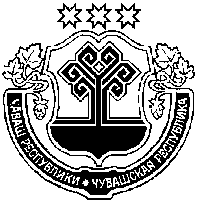 Чувашская РеспубликаСобрание депутатовМоргаушского муниципального округапервого созываРЕШЕНИЕ05.05.2023 г. № С-15/5село Моргауши                                                                         Об утверждении Положения о Почетном гражданине Моргаушского муниципального округа Чувашской Республики№п/пДолжность в комиссииДолжность Председатель  комиссии Заместитель председателя Собрания депутатов Моргаушского муниципального округаЗаместитель председателя комиссииЗаместитель главы администрации Моргаушского муниципального округа (по согласованию)Секретарь комиссииЗаведующий сектором организационно кадрового обеспечения администрации Моргаушского муниципального округа (по согласованию)Члены комиссииПредседатель Общественной палаты Моргаушского муниципального округа (по согласованию)Члены комиссииПредседатель постоянной комиссии Собрания депутатов Моргаушского муниципального округа по бюджету, финансам, экономической деятельности, налогам и сборамЧлены комиссииПредседатель постоянной комиссии Собрания депутатов Моргаушского муниципального округа по  социально-культурной деятельности, здравоохранению, образованию, физической культуре и спортуЧлены комиссииПредседатель постоянной комиссии Собрания депутатов Моргаушского муниципального округа по  местному самоуправлению, законности, правопорядку и депутатской этикеЧлены комиссииПредседатель Координационного Совета районных отраслевых профсоюзных комитетов (по согласованию)Члены комиссииПредседатель районного Совета ветеранов (пенсионеров) войны, труда, Вооруженных сил и правоохранительных органов (по согласованию)